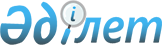 О внесении изменения в приказ Министра по инвестициям и развитию Республики Казахстан от 30 января 2015 года № 95 "Об утверждении Правил синхронизации работ систем электронного закупа с работой реестра товаров, работ и услуг, используемых при проведении операций по недропользованию, и их производителей"
					
			Утративший силу
			
			
		
					Приказ и.о. Министра по инвестициям и развитию Республики Казахстан от 31 декабря 2015 года № 1298. Зарегистрирован в Министерстве юстиции Республики Казахстан 17 февраля 2016 года № 13101. Утратил силу приказом Министра по инвестициям и развитию Республики Казахстан от 22 мая 2018 года № 359 (вводится в действие с 29.06.2018)
      Сноска. Утратил силу приказом Министра по инвестициям и развитию РК от 22.05.2018 № 359 (вводится в действие с 29.06.2018).
      В соответствии с пунктом 1 статьи 43-1 Закона Республики Казахстан от 24 марта 1998 года "О нормативных правовых актах" ПРИКАЗЫВАЮ:
      1. Внести в приказ Министра по инвестициям и развитию Республики Казахстан от 30 января 2015 года № 95 "Об утверждении Правил синхронизации работ систем электронного закупа с работой реестра товаров, работ и услуг, используемых при проведении операций по недропользованию, и их производителей" (зарегистрированный в Реестре государственной регистрации нормативных правовых актов под № 10519, опубликованный 26 марта 2015 года в информационно-правовой системе "Әділет") следующее изменение:
      в Правилах синхронизации работ систем электронного закупа с работой реестра товаров, работ и услуг, используемых при проведении операций по недропользованию, и их производителей, утвержденных указанным приказом:
      часть третью пункта 18 исключить.
      2. Комитету индустриального развития и промышленной безопасности Министерства по инвестициям и развитию Республики Казахстан (Ержанов А.К.) обеспечить:
      1) государственную регистрацию настоящего приказа в Министерстве юстиции Республики Казахстан;
      2) в течение десяти календарных дней после государственной регистрации настоящего приказа в Министерстве юстиции Республики Казахстан направление его копии на официальное опубликование в периодических печатных изданиях и информационно-правовой системе "Әділет", а также в Республиканский центр правовой информации для внесения в эталонный контрольный банк нормативных правовых актов Республики Казахстан;
      3) размещение настоящего приказа на интернет-ресурсе Министерства по инвестициям и развитию Республики Казахстан и на интранет-портале государственных органов;
      4) в течение десяти рабочих дней после государственной регистрации настоящего приказа в Министерстве юстиции Республики Казахстан представление в Юридический департамент Министерства по инвестициям и развитию Республики Казахстан сведений об исполнении мероприятий, предусмотренных подпунктами 1), 2) и 3) пункта 2 настоящего приказа.
      3. Контроль за исполнением настоящего приказа возложить на курирующего вице-министра по инвестициям и развитию Республики Казахстан.
      4. Настоящий приказ вводится в действие по истечении десяти календарных дней после дня его первого официального опубликования.
      "СОГЛАСОВАН"   
      Министр энергетики   
      Республики Казахстан   
      _________ В.Школьник   
      11 января 2016 года
					© 2012. РГП на ПХВ «Институт законодательства и правовой информации Республики Казахстан» Министерства юстиции Республики Казахстан
				
Исполняющий обязанности
Министра по инвестициям и
развитию Республики Казахстан
Ж. Касымбек